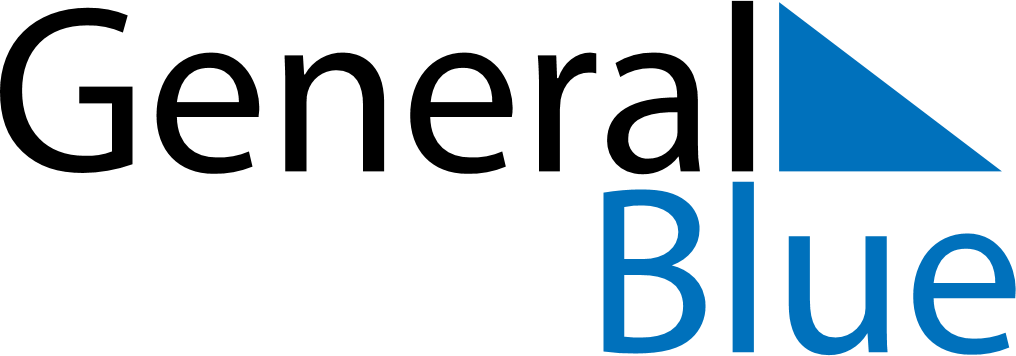 May 2020May 2020May 2020May 2020GuadeloupeGuadeloupeGuadeloupeMondayTuesdayWednesdayThursdayFridaySaturdaySaturdaySunday1223Labour Day456789910Victory Day11121314151616171819202122232324Ascension Day2526272829303031Abolition of SlaveryMother’s Day